LUNDI :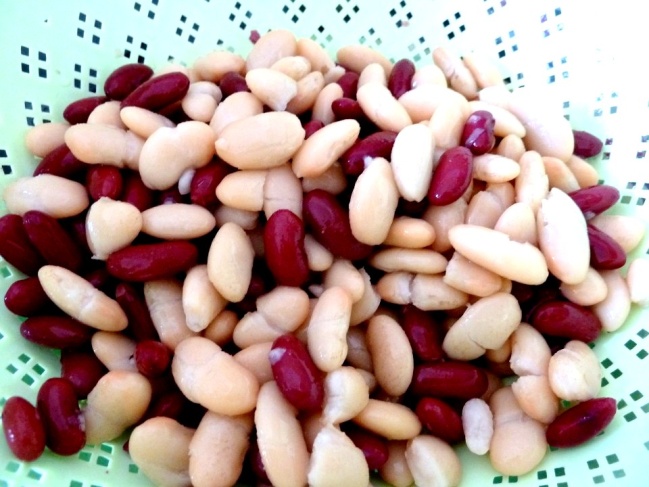 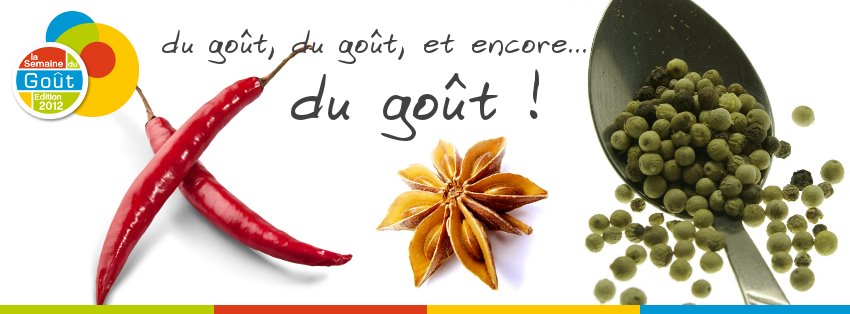 Duo de haricots blancs et rougeOu betteraves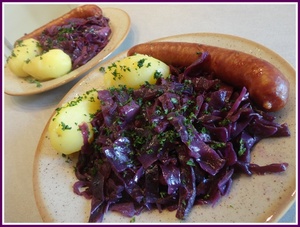 Boudin noir ou rôti de bœufChoux rouge aux pommes ou haricots verts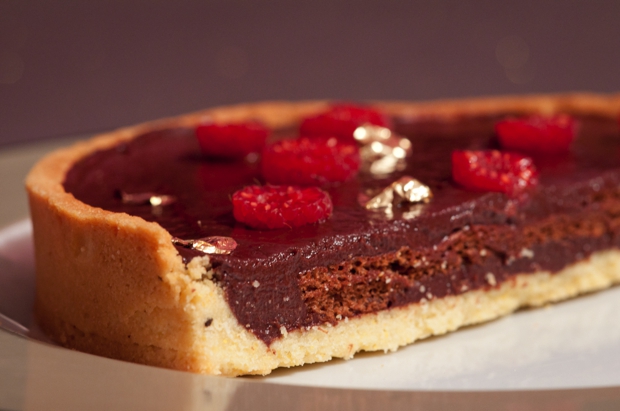 Tartelette au chocolat ou framboise